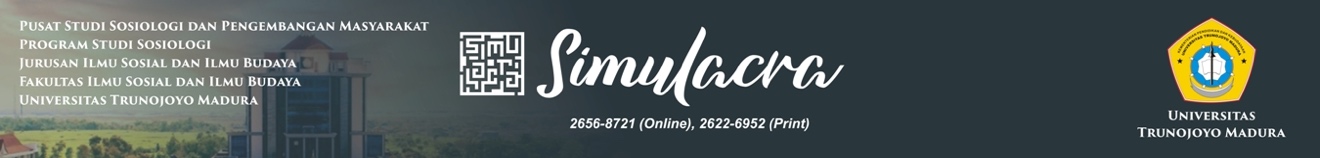 Meme and cyber sexism: Habitus and symbolic violence of patriarchy on the InternetAbstractThis study examines the various sexist practices on the Internet called cyber sexism. The Internet seems to become a new world for patriarchal domination. The amount of content, comments, and memes circulating on the Internet and social media, such as Instagram, Facebook, Twitter, and WhatsApp harassing women, is proof of the patriarchal power on the Internet. This study used a qualitative method with a feminist perspective, collectmemes through Instagram, Facebook, Twitter, and WhatsApp. The memes then reviewed and interpreted to find themeaning. Using Pierre Bourdieu's habitus theory and symbolic violence, memes to find the factors that cause sexism against women and the logical link between sexist practices in the real world and cyber sexism on the Internet. indicatethat people's about patriarchy has become a mental structure of society that influences stereotyped  on the Internet. The Internet, as an arena, has become the initial capital for men to dominate. Naming and mentioning women in memes are the forms of symbolic violence against them that form new sexist on the Internet.Keywords: cyber sexism; domination; patriarchy; Internet; IntroductionThe Internet knows no boundaries of space and time. This sentence first emerged from Tim Berners-Lee, an inventor of the World Wide Web. Laurie Penny (2013) explained th and political structures. Anyone and anywhere has the right to use it to build new interactions or expand knowledge.Although the Internet knows no boundaries of space and time, t still provides boundariesto its users. .The world of the Internet is also an arena for class interaction that dominates and is dominated. Bimber (2000) explained the gap between men and women also occurs the Internet due to socio-economic and gender backgrounds. Economic stability, skills, and expertise in using computers and gadgets are the capital for men to carry out their legitimacy efforts. Knowledge and mastery of text and image processing applications are more friendly to men because creators are still dominated by men (Bimber, 2000). Park (2020) in their study, also revealed that the massive language of violence against women on the Twitter application was also caused by male domination of technological knowledge.The phenomenon of the Internet cannot be fully understood without reference to gender issues. The n social contexts (Dixon et al., 2014, p. 2). In this case,  explains that gender discourse and stereotypes on the Internet are also identified in social contexts related to the dichotomy, namely public space and private space. People's perspectives are still influenced by gender role stereotypes, which place women in the domestic sphere and men in the public sphere. Van Zoonen, in Royal (2008), explains this relationship by looking at the relationship between feminist theory and information technology. She wrote that several publications identified women's exclusion in . ltimately the existence of sexist  and patriarchal dominance on the Internet.This will ha women, both on the Internet and in the real world. The existence of women will always be considered as second sex (de Beauvoir, 1989) n the other hand, the domination of patriarchy will be strengthened by the occupation of this new world. and sexist  female stereotypes. Algorithms  how gender is shaped, processed, and recirculated in contemporary consumer culture. In the midst of a strengthening understanding of gender equality and justice, internet algorithms tend to strengthen dualism and the hierarchical position of gender. The Internet has redefined gender stereotypes and unequal understandings (Schroeder, 2021; Schroeder & Borgerson, 2015).Cyber research  gender has grown rapidly in the past three years evidenced in part by the number of relevant studies appearing as dissertation abstracts. The study of Carstarphen and Lambiase (1998) suggests that gender barriers in cyber-space are erected, in part, by language and code issues and that the rhetoric of cyberspace is modeled on the power structures and hierarchies of the domination discourse. Similarly,  finds a lack of female voices and actors on the Internet and suggests that male rituals and linguistic patterns dominate. Schroeder (2021) explained that algorithms  how gender is experienced, processed, and recirculated in contemporary consumer culture. Thus, while consumers and researchers embrace a broadening conception of gender, the online marketplace seems to be working to reinscribe stereotypical notions of gender.These studies have proved that the changing times to a more modern world  let women become subjects for themselves. The domination and gender inequality experienced by women in the cyber world is strong proof of the domination of patriarchy. Sex, however, places more importance on status as the pivotal determinant of society's position.  engage in  that creates hierarchical social structure domination of the patriarchal system.  reflected in men's as a function of their ruling masculine status (Veevers & Henley, 1979). Therefore, various sexist practices against women are often easy to find on the Internet in various forms memes.Memes were first used by Richard Dawkins (2006) an ethologist, and evolutionary biologist. In his book The Selfish Gene, he defines memes as the ability to reproduce, process, and disseminate the information structure of genes in biology. Memes are replicators that can influence human evolution through variations and distinctions that affect human life habits.In its development, the term meme is not only used in the field of biology. Memes are now more widely used as a term in human culture as carriers of traits, patterns, and ideas of a culture that ultimately change the habits of a generation (Finkelstein, 2008). In addition, memes can also be associated with infectious ideas or thoughts, ideas that spread by themselves, and cultural aspects that tend to be imitative, both ideas, s, and physical objects (Hidayat & Immerry, 2020).As a cultural product, memes are a form of representation of the  of a social group. In addition, memes show the existence of a communication process both between group members (individuals) and between these social groups. The relationship between creators, readers, and the meme itself is  as a form of visual communication. Memes that are generally in the form of text and images contain symbols that must be interpreted in the context of communication. Therefore, the reader's background knowledge is v in understanding .A meme in the internet world is defined as the rapid spread of a particular idea or idea presented in the form of text or images (Williamson et al., 2012); groups of words, pictures, or a combination of both that  as messages (Cannizzaro, 2016). Blackmore (2008) explained internet memes are related to ideas, perceptions, emotions, s, and even everything that can create instant experiences.  defines internet memes as digital devices that share a common character (form, content, attitude)  circulated, imitated, or transformed by many internet users. Hidayat (2019) mentions memes as a means of communication in the form of symbols that can be text or images to convey messages or ideas. unfortunately, the messages that appear in memes are often sexist and stereotype women.Various memes in text and images with the content of harassment against women can be easily found on the Internet. The domination of patriarchy in fact does  the real world but also the world of the Internet. This dominance effect ultimately leads us –consciously or not– to become accustomed to these harassing memes. In fact, not a few internet users share and spread it in their acts of communication, as humor –humor.This shows how patriarchal dominance works on the Internet to produce sexism and even harassment of women. Seeing this phenomenon, Penny (2013) explained,Is the Internet not for everyone? ​Not really. Not yet. It was for boys, and if you one you had to pretend to be, or be dismissed. fine with people deciding individually that they want to identify as female on the Internet –in the same way fine with people deciding not to wear a short skirt if they feel afraid or uncomfortable– but no one should tell you to do that, and imply that if you comply you are somehow the one at fault (Penny, 2013, p. 7).Therefore, it is important to know about the logic of the relationship between sexism in the real world and on the Internet. Sexist practices on the Internet through memes  the practice of patriarchal cultural domination in the real world. This study discusses several forms of harassment content against women in the form of internet memes. emes are used as a means of patriarchal power through symbolic forms of violence.MethodThis study a qualitative method with a feminist perspective. The work process  stages. First, the memes obtained reviewed to  the meaning of the symbols . This process carried out to find practices that show sexism or content of harassment against women. Second, the memes obtained were then interpreted using Pierre Bourdieu's (Bourdieu, 2001; Uhlmann et al., 2002) symbolic violence and habitus theory. The object in this study is memes contained on the Internet which is suspected of containing sexism and content of harassment against women. The memes were taken on Twitter posts, Instagram posts, Facebook posts, and WhatsApp conversationemes used a hashtag. Researchers used hashtag sexism and meme sexism as keywords to collect data. As Bruns and Burgess (2012) and Yang (2016), hashtags are important in  data in social media. Through hashtags, millions of social media users can connect to talk about the same topic, even if they know each other. The 15 memes collected were then sorted and selected based on their content according to the formal object of this research, namely sexism content. Due to sensitivity reasons, the reference to the source the app name, not the account source.carried out by taking into account the context surrounding the object of study. Objects analyed through a process of repeated observation and reading. This process carried out to find symbols that show the content of harassment against women. The next process an analysis based on Pierre Bourdieu's theoretical framework of symbolic violence. Memes are and interpreted to find the factors that cause the emergence of memes with content against women and the logical link between sexist practices in the real world and cyber sexism on the Internet.Results and DiscussionPatriarchal habitus, doxa on the internetHarassment of women today can not only happen in the real world. On the  women also often . Penny (2013)even that there is no good space for women, even the Internet offers freedom.ontent on the Internet often produces symbolic violence through hateful words, images, and communications with racist or sexist backgrounds –cyber sexism (Heitmeyer et al., 2005). On the Internet, for example, we often find memes that harass women,  Figure 1 below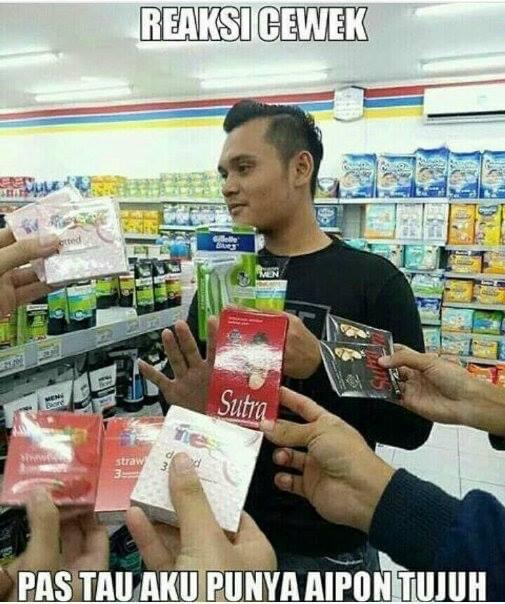 Figure 1.Girl Reaction Source: acebookIf we look at the  Figure 1, which features a face –also a representation of patriarchy– and the text: reaction when she finds out I have an iPhone sevenand many condoms as answers the text. In this case, women ha been assumed as creatures that can be easily exchanged with other things. This also shows the strong ideology that men have a higher position than women, and women are considered property of men. hether we it or not, the use of these sentences and images has given rise to cyber sexism, exploitation, and abuse of women. is an invisible violent Symbolic power is that invisible power can be exercised only with the complicity of those who do not want to know that they are subject to it or even that they exercise it (Bourdieu, 2001, p. 164). As stated by Bourdieu, cyber sexism is soft violence because it occurs when there is a relationship between people who do not want to know that they are the target, in the sense that the victim of cyber sexism does not that  victim. In addition, cyber sexism in practice is also carried out repetitively in daily life on the Internet.The strong domination of patriarchy in society is the root of sexism in the real world and on the Internet cyber sexism. Patriarchy always views women as objects. Therefore, women often injustice, stereotypes, , or even violence and harassment. Society has adopted patriarchal norms in every aspect and has become a way of life. Therefore, the patriarchal system is constructed into something that seems natural and ordinary (Lerner in Rakoczy, 2004).The domination of patriarchy, for Bourdieu, is the of . Habitus includes a person's knowledge and understanding of the world that makes its own contribution to the  (Bourdieu, 2001). Habitus is a mental or cognitive structure that auses to deal with social life. Habitus describes a series of tendencies that encourage social actors or actors to act and react in certain ways (Ritzer & Goodman, 2007).Bourdieu explained that habitus  historical and cultural creation (production) of individual (collective) practices in life that lasts for a relatively long historical period.  creates individual and collective actions and therefore conforms to the pattern generated by history. Certain individual habits are obtained through life experiences and then  and assess the social world (Dwizatmiko, 2010).Bourdieu (2002) states the domination of men over women, in which social structures and structures of productive and reproductive activity exist based on sexual division that gives men the best part is confirmed in the schemesthe .Therefore, the domination of men over women is present as something that is understood as normal or doxa (Bourdieu, 2001). Society accepts it as something natural, as a dominant discourse. Doxa  social arrangements in these domains, thereby privileging the dominant party and perceiving the dominant position as self-existing. Therefore, it is not uncommon to find a treatment that dominates women cyberspace (Internet).In other memes, women are also treated as objects. We can Figure 2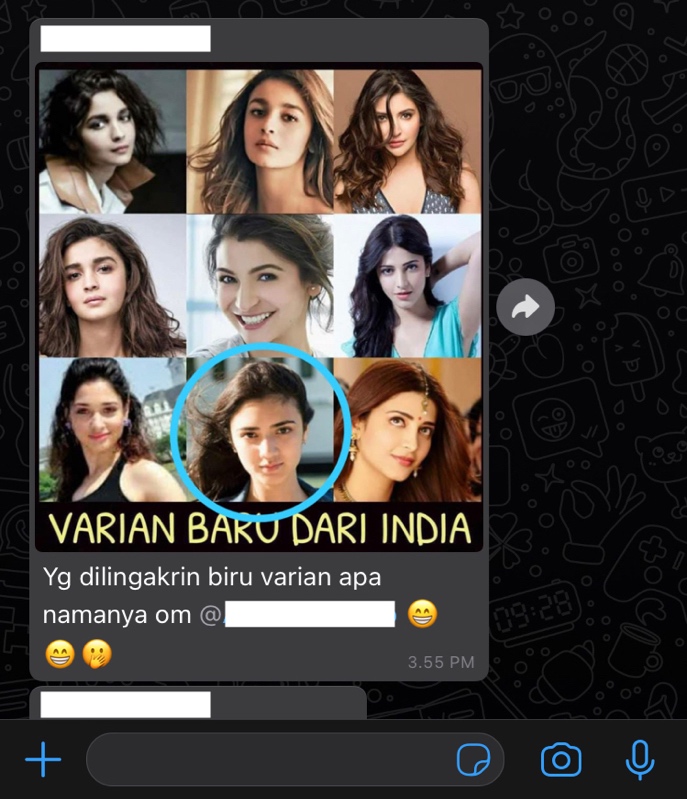 Figure 2Sexist Conversation Source: WhatsAppThe memes feature a conversation in a WhatsApp group that several men had about the memes being shared. A sexist conversation ensued when one  commented "Which variant is circled in blue?" Then it ends with a laughing emoticon. This is enough to illustrate how women are likened to that can be enjoyed with a choice of variants.Mulvey in Durham (2006, pp. 87–104) explains that the existence of women is often to fulfil the instinct of scopophila. means that women are only used as objects of spectacle in various contents. The presence of women in the media, including memes, is often not appreciated as a subject, which also determines their own identity. They are considered more as a , which is only seen from their physical existence aloneshows how patriarchy works on the Internet to produce cyber sexism and even harassment of women.exist memes containsymbolic violence occurs and is carried out on the Internet. Symbolic violence is an attempt to dominate one group over another. In this case, the domination of men over women. Women are objects of male domination through symbols that are used as a form of power practice.Pierre Bourdieu (2020) in the framework of the theory of symbolic violence mentions that  are commonly used in efforts to dominate power, namely , capital, arena, and symbolic violence. Habitus is a mental structure used to understand the social world, this mental structure is the main product of the of the structure of the social world. Capital is the ownership of materials, knowledge, skills, expertise, networks that can be used as a means of domination. The arena is the area or realm of domination actors. The climax is symbolic violence that is used as a means of legitimacy and domination.If it is associated with the meme phenomenon with the content of harassment against women. Social construction which can be referred to as is the construction of n in society.Gender stereotypes and biases are factors in understanding these symbols of symbolic violence. In addition to physical and psychological characteristics, women are restrained by norms and values more than men. The traditional concept requires women to be gentle and obedient to men (Suryani, 2017). With the mental structure built, women unconsciously have accepted to be a second-class social group under men. Knowledge instruments are a manifestation of the formation of domination relations. Symbolic violence is through the mediation of an agreement that t. Meanwhile, the domina owned by the dominant (Musarrofa, 2019).Therefore, cyber sexism is basically  a group over another in a different world from its origin. In this case, the dominance of men over women. Women are objects of male domination through symbols (memes) used as a form of power practice.Cyber sexism and evidence of patriarchal dominanceCyber sexism refers to sexist , harassing, humiliating, oppressing, isolating individuals who cannot defend themselves or are dominated in the cyber world (Blaya, 2015). In addition, Couchot-Schiex & Richard (2020) explained that cyber sexism refers to acts of violence that occur in cyberspace, are sexist, homophobic (lesbophobia), or sexual, and s that reaffirm dominant gender normsin Figure 3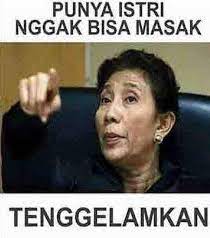 Figure 3.DomesticationSource: TwitterIf we look at the contents of the meme in Figure 3, the text "ave a wife, cook? Drown!". In this case, women are considered  carry out domestic activities, such as cooking, washing, cleaning the house. This also shows the strong ideology that men have a higher position than women, women are always subordinated to men. hether we it or not, the use of these sentences and images has given birth to cyber sexism and the domestication of women.Cyber sexism present at least three characteristics (Blaya, 2015). First, cyber sexism benefit from anonymity. Digital devices allow them to act under cover of a false identity (pseudonym, identity theft) or anonymously (creation of ghost accounts). has a major impact on both bullies and the bullied. Bullies can feel disinhibited due to their perceived impunity and not directly exposed to the on the victims. The anonymity of sexist actors increases victims' insecurities (they know where the next attack will come from or who/how many people are targeting them) and a sense of alienation.Second, the Internet allows for a strong dissemination power: cyber sexism can  people in various networks. Whereas victims of traditional (face-to-face) sexism were likely to find a safe haven, either at home or with a trusted group of friends, cyber sexism allows no respite to its victims. They are theoretically vulnerable to harassment 24 hours a day, with no guaranteed end in sight. In this context, a sole ill-intentioned message or picture disseminated without consent can generate repetitive and excessive harassment (Benbenishty & Nir, 2015). Third of all, cyber sexism is to control or halt. Disembodied, it escapes control from all involved, including authorities and repenting bullies who might wish to put an end to their torments.Penny (2013, p. 10) reveals that only a small proportion of Internet users do not harass womenost of them will attack women for hatred or simply dislike seeing women in the midst of men's (public) world. There is a kind of assumption that if women do not want to be harassed, groomed, or then women should immediately go offline.This certainly proves that patriarchal domination  in the real world but also on the Internet. Figure 4an effort to objectify women.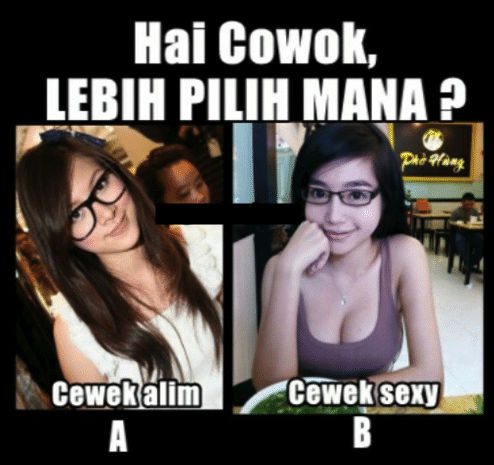 Figure 4.Source: InstagramIf we look at the content of the meme in Figure 4 above, which features two girls A () and B (sexy) the text: Hey guys, which one do you chooseIn this case, women are only considered objects. They are only seen as bodies that can be chosen to be owned and enjoyed by men.These memes become an factor in understanding the  of cyber sexism as an attempt to dominate patriarchal culture. The symbolic violence in memes has unconsciously placed women as objects and placed them in a weak position.In addition, these memes have become an instrument of knowledge for women who create domination relations. Symbolic violence is through sexist memes by men against women. Women as a group have nothing but knowledge instruments which are also owned by men (Musarrofa, 2019).Cyber sexism is also a vehicle for t social norms inviting stereotypical performances of femininity and masculinity (Bailey, 2015). The few studies that have offered a gendered analysis of cyber sexism have highlighted the existence of powerful gender and sexual dynamics in the cyber exchanges. Cyber sexism reinforces stereotypical manifestations of gender. It simultaneously allows for the of women (Ringrose et al., 2012, 2013).This  is closely related to the patriarchal domination that surrounds the lives of most internet users. Patriarchy has become surveillance for all human life thousands of years ago, and now it has occupied a new space that should give freedom to everyone (Penny, 2013, p. 12).Cyber sexism refers to acts that are directly or indirectly violent towards individuals,  gender norms. These episodes result from expectations regarding gender, gender expression, and sexual orientation. Cyber sexism operates continuously and manifests itself in varying severity from creating sexist memes to objectifying women.This cyber sexism  is an activity that influences each other from two different worlds; real and cyberyber sexism  the of the of dominant gender norms in the real world. Therefore, cyber sexism operates constantly. In addition, cyber sexism also results from efforts to maintain dominance in the real world into the internet world (Couchot-Schiex & Richard, 2020).Therefore, cyber sexism and sexism are not two practiceshey are forms of the domination of patriarchy whose   spread and change shape with each other. The  of cyber sexism and sexism goes back and forth between real and virtual spaces (Vandebosch & Van Cleemput, 2008).Thus, the Internet is not a separate, isolated, neutral space from the real world. Relationships that occur in the internet world are relationships that exist in the real world. Sexism in the internet world  the culmination of patriarchal cultural  that dominates in the real world. The Internet is indirectly a vehicle for transmitting social norms that show dominance and display stereotypes of femininity and masculinity (Bailey, 2015). why we will find  sexist  on the Internet, as much as we find it in the real world.Patriarchy and the myth of virginityCybersexist s experienced by women on the Internet ha on the Internet. For a long time, history and human revolved  the male way of thinking (de Beauvoir, 1989). Women are always positioned as the second sex which is given more restrictions in a patriarchal society. Social and other structures exist  sexual divisions best for men (Bourdieu, 2001; de Beauvoir, 1989).The patriarchal way of thinking is continuously produced and circulated in the real world and the Internet. For Beauvoir (1989) this will result in a hegemonic way of thinking: women are always the other, second sex, and domestic.One of the hegemonic ways of thinking created by patriarchal culture is the myth of virginity that continues to be producedin Figure 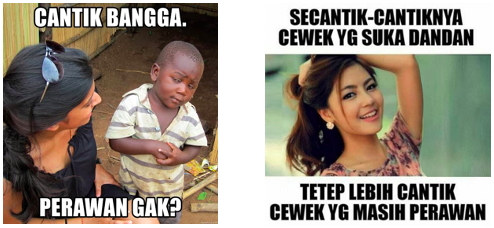 Figure 5.VirginitySource: Instagram and TwitterThe myth of virginity is produced with harassing memes content. If we look at the  Figure 5, we will find the  of cyber sexism. Memes featuring images of women with sexist texts read "" and "roud. Are you a virgin?" is proof that the myth about women is always produced. As if virginity is the substance of all definitions of women. Women will exist and even further will co-exist in society . On the other hand, women will be considered freaks and immoral when . In Indonesia, for example, virginity is paramount because it is part of a woman's self-image. In addition, the demands in society for women's virginity before marriage make virginity one of the benchmarks for women: whether she is good or bad. Thus, if there is a gap between ideal expectations and existing self-realities, it will  women's self-concept.The ideal female self-concept is a culture formed by society. This culture is called objectification culture which objectification practices such as commenting on the body, evaluating the body, and so on (Fredrickson & Roberts, 1997). The process of the objectification culture is what makes individuals do self-objectification (Ratih, 2015). Unfortunately, the practice of self-objectification in women is a subtle form of patriarchy and sexism.McKay (2013) explained that three factors contribute to the occurrence of self-objectification, including the influence of media, relationships, and societal influences. In this case, the influence of memes on the Internet like Figure 3 often and reinforces the and objectification of women.However, often many women themselves accept such a situation as something that is taken for granted. Beauvoir describes it as : the false objectivity of the transcendent. In other words, all forms of discrimination have been mystified. means that the oppressed do not feel oppressed and think that what is happening is natural and needs to be accepted by the situation (De Beauvoir, 1989).Women and injustice seem to have a shackled relationship: they agree that all forms of repression against them are postulates established, when in fact they never know that they are only following the false truth. The myths of virginity also continue to be throughout history, even developing according the times.These things become a kind of guiding idea exploited by the people's mind machine as a way of life for women; those women are captives in chambers –bodies reduced to mere means of reproduction. So, what happens is the that men are nobler than women. These myths are stored safely in people's memory sheets, protected by the arrogance of history and into the subconscious so that women must be willing to accept that they are only second ., just as his his–storyskillfully plays roles in the historical stage, because the strong will be glorified, prehistoric times when physical force was very important, those who are the strongest had all the right and power(de Beauvoir, 1989). So since the beginning, gender inequality has occurred which places women in a marginal area. That is, women are stereotyped or placed in a passive and helpless position. The result is a thick with sexism and discrimination in the real worldon the Internet.how history and are formed through human logic. The aim is to perpetuate the domination and arrogance of patriarchal power wherever it is located. In other words, whenever there is domination there is always a motive for power.ConclusionAlthough the world has changed for the better and human is progressing with the Internet, the fate of women seems to have stepped in the opposite direction, even worse. The phenomenon of cyber sexism on the Internet is proof of how the fate of women is determined.The emergence of the Internet does not change anything about the condition of women. Stereotypes, domination and subordination remain intact attached to the female body. The world, for women, has not changed with the advent of the Internet. The domination of patriarchy still occupies the top of the mental structure of most people. Patriarchy is a habitus that is not easily lost or even forgotten. Its presence will continue to be reproduced in line with the development and progress of the times.The many  positions women as objects. This  takes advantage of the socio-cultural mental structure that surrounds the lives of society. The concepts of sexism and gender become a means of strengthening male domination. Due to the development of a socio-cultural mental structure .Patriarchy has become a habitus (Bourdieu, 2001) in many different forms and places, real and virtual. The Internet has become a new world for the domination of patriarchy, perpetuat over women. In the end, cyber sexism can be understood as a new way to control the dominance of certain genders virtually.